PETERBOROUGH DIOCESE BOARD OF EDUCATION 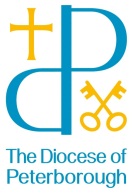 Please return form to DBE Appeals Administrator, Diocese of Peterborough, Bouverie Court, 6 The Lakes, Northampton NN4 7YD education@peterborough-diocese.org.ukNOTICE OF APPEAL – INFANT CLASS SIZE APPEALI wish to appeal against the decision of the Governing Body not to offer my child a place at ……………………………………………school, to start …………………..……………….(date) Year Group:    Reception,    Year 1,      Year 2    (please circle)Name of Child (please underline family name)……….…………..……………………………..Date of Birth ………………………..……………………………….………………………………Name of Appellant (parent/guardian) …………………………………………………………..Mr/Mrs/Miss/ Revd/DrAddress ………………………………………………………………………………………………………………………………………………………………………………………….………………Telephone Nos: (daytime/mobile) ……………………………………………….………………..Email: …………………………………………………………………………………………………Relationship to Child …………………………………………………………….….....................Your appeal will be held remotelyPlease tick:I wish to be present at the appeal hearing (date and time will be advised.  If you are unable to attend, the appeal will be heard in your absence)		 			      	   I wish to be accompanied by a friend:                                               		   Name ……………………………………………………………….….……………………………..Relationship ……………………………………………………………..………………………….If you wish to be present at the appeal and you require support to access this process (either with technology or due to a disability or disadvantage) please state your specific needs:…………………………………………………………………………………..……………………..Current or allocated school ………………………………………………..……………………. Signed ……………………………………………………………………….….………………….. Date ……………………………………………………………………………….…………………Give your reasons for appeal overleaf. If you need more space please use a supplementary sheet, or attach a separate letter stating clearly the issues you wish the Appeal Panel to consider. Please read carefully the Guidance Notes for Appellants.Reasons for Appeal:Please note that there are limited grounds on which Appeals Panels may grant an appeal where an infant class currently contains – or will contain in the future – 30 children with one teacher. The three grounds are listed below: a), b) and c). You are asked to explain below why you believe that one or more of these grounds applies to your child’s case. (The Guidance Notes explain this in more detail).My child would have been offered a place if the published admission arrangements had been properly implemented. My child would have been offered a place if the arrangements had not been contrary to mandatory provisions in the School Admissions Code and the law.The decision to refuse admission was not one which a reasonable admission authority would have made in the circumstances of the case.PLEASE ATTACH AN ADDITIONAL SHEET IF YOU NEED MORE SPACE